OBJEDNÁVKA č. 374/2024/MPK-OLZ	Na faktuře uvádějte vždy toto číslo objednávky!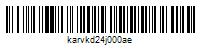 Datum vystavení: 21.02.2024Objednatel:	Dodavatel:Statutární město Karviná	Bartolini s.r.o.	Fryštátská 72/1, 733 24 KARVINÁ	Poděbradova č. p. 285/109, Ponava, 61200 Brno 12IČO: 00297534	IČO: 28267672DIČ: CZ00297534   |  (Plátce DPH)	DIČ: CZ28267672Číslo účtu: 27-1721542349/0800	Číslo účtu: 219880196/0300Vyřizuje:	Andrea GuhlováTelefon:	+420596387924E-mail: 	Andrea.Guhlova@karvina.czRozpis položekPodmínky objednateleLhůta splatnosti faktury činí 21 dní od jejího doručení objednateli. Povinnost zaplatit je splněna dnem odepsání příslušné částky z účtu objednatele.Objednatel ve vztahu k danému plnění nevystupuje jako osoba povinná k dani. Plnění dle § 92a-92g zák. č. 235/2004 Sb. nebude fakturováno v režimu přenesení daňové povinnosti.Dodavatel bude v dokladech při platebním styku s objednatelem užívat číslo účtu uveřejněné dle § 98 zák. č. 235/2004 Sb. v registru plátců a identifikovaných osob.	Faktura bude doručena objednateli v digitální formě ve formátu ISDOC (ISDOCX) nebo PDF/A, a to elektronickou poštou na adresu epodatelna@karvina.cz, případně do datové schránky objednatele. Faktura bude mít náležitosti dle příslušných právních předpisů. Dále musí faktura obsahovat číslo této objednávky. Součástí faktury bude příloha – soupis provedených prací oceněný podle položkového rozpočtu odsouhlasený objednatelem, předávací protokol či obdobný doklad.Statutární město Karviná je povinným subjektem dle zákona č. 340/2015 Sb., o registru smluv. Povinnosti dle tohoto zákona v souvislosti s uveřejněním objednávky zajistí objednatel.Lhůta plnění: 21.02.2024 -31.03.2024Místo dodání: KarvináPředpokládaná cena s DPH: 171 000,00 Kč 					Za objednatele: Mgr. Petr Bičej, vedoucí odboruAkceptace objednávky	Akceptaci zašlete podepsanou elektronickým podpisem nebo podepsanou a oskenovanou na epodatelna@karvina.cz.Dodavatel objednávku akceptuje a čestně prohlašuje, že se na něj nevztahují mezinárodní sankce. Datum a podpis: ………………..……….Předmět objednávky 30x zimní kombinézaPoř.NázevMJPočet1kombinéza zimníks  30,00